Publicado en Madrid el 16/10/2019 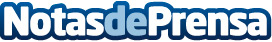 Komvida Organic Kombucha y el chef Mario Sandoval se unen para crear un nuevo sabor exclusivo de kombuchaSe trata de una variedad premium elaborada a partir de una receta ideada por el chef con dos Estrellas Michelín que mezcla frambuesa, pétalos de rosa y flor de caléndula. El nuevo sabor sólo se podrá degustar por tiempo limitado en el Restaurante Coque de Madrid, y adquirirse en la web de Komvida y en tiendas gourmet seleccionadasDatos de contacto:Komvida674 71 91 54Nota de prensa publicada en: https://www.notasdeprensa.es/komvida-organic-kombucha-y-el-chef-mario Categorias: Nutrición Gastronomía Ecología Restauración Consumo http://www.notasdeprensa.es